ПОСТАНОВЛЕНИЕ  «29» января 2020 г.                                                                                                        №11п. Саган-НурО внесении изменений в Административный регламент исполнения муниципальной функции «Осуществление муниципального жилищного контроля на территории муниципального образования сельского поселения «Саганнурское», утвержденный постановлением Администрации  муниципального образования сельского поселения «Саганнурское» от 31.07.2018 № 76В целях оптимизации, повышения качества проведения проверок при осуществлении муниципального жилищного контроля на территории муниципального образования сельского поселения «Саганнурское» и приведения нормативного правового акта в соответствие с нормами Федерального закона от 27.12.2018 г. № 558-ФЗ «О внесении изменений в Жилищный кодекс Российской Федерации в части упорядочения норм, регулирующих переустройство и (или) перепланировку помещений в многоквартирном доме», Администрация муниципального образования сельского поселения «Саганнурское», ПОСТАНОВЛЯЕТ:Внести в Административный регламент исполнения муниципальной функции «Осуществление муниципального жилищного контроля на территории муниципального образования сельского поселения «Саганнурское», утвержденный постановлением Администрации муниципального образования сельского поселения «Саганнурское» от 31.07.2018 № 76, следующие изменения: Абзац 3 пункта 1.5.2. Административного регламента изложить в следующей редакции:«- беспрепятственно по предъявлении служебного удостоверения и копии распоряжения Администрации о назначении проверки посещать территорию и расположенные на ней многоквартирные дома, наемные дома социального использования, помещения общего пользования в многоквартирных домах, с согласия собственников помещений в многоквартирном доме, нанимателей жилых помещений по договорам социального найма, нанимателей жилых помещений по договорам найма жилых помещений жилищного фонда социального использования посещать такие помещения в многоквартирном доме и проводить их обследования; проводить исследования, испытания, расследования, экспертизы и другие мероприятия по муниципальному жилищному контролю;»; Пункт 3.1.2. Административного регламента изложить в следующей редакции:«5.4. Основанием для включения плановой проверки в ежегодный план проведения плановых проверок является истечение одного года со дня:1) начала осуществления товариществом собственников жилья, жилищным, жилищно-строительным кооперативом или иным специализированным потребительским кооперативом деятельности по управлению многоквартирными домами в соответствии с представленным в орган государственного жилищного надзора уведомлением о начале осуществления указанной деятельности;1.1) постановки на учет в муниципальном реестре наемных домов социального использования первого наемного дома социального использования, наймодателем жилых помещений в котором является лицо, деятельность которого подлежит проверке;2) окончания проведения последней плановой проверки юридического лица, индивидуального предпринимателя;3) установления или изменения нормативов потребления коммунальных ресурсов (коммунальных услуг).»;1.3. В пункте 3.2.2.3. после абзаца 5 дополнить абзацем следующего содержания:«- о фактах нарушения требований к порядку осуществления перевода жилого помещения в нежилое помещение в многоквартирном доме, к порядку осуществления перепланировки и (или) переустройства помещений в многоквартирном доме;»; Абзац 13 пункта 1.5.2. Административного регламента изложить в следующей редакции:«- в защиту прав и законных интересов собственников помещений в многоквартирном доме, нанимателей и других пользователей жилых помещений по их обращению или в защиту прав, свобод и законных интересов неопределенного круга лиц в случае выявления нарушения обязательных требований;».Настоящее постановление обнародовать на информационных стендах поселения и разместить на официальном сайте Администрации муниципального образования сельского поселения «Саганнурское».Постановление вступает в силу с момента его обнародования.Контроль за исполнением настоящего постановления возложить на руководителя аппарата Администрации муниципального образования сельского поселения «Саганнурское»  (А.В. Житкову). Глава муниципального образования сельского поселения «Саганнурское»                                                   М.И. ИсмагиловАДМИНИСТРАЦИЯМУНИЦИПАЛЬНОГО ОБРАЗОВАНИЯ  «САГАННУРСКОЕ»МУХОРШИБИРСКОГОРАЙОНАРЕСПУБЛИКИ БУРЯТИЯ(СЕЛЬСКОЕ ПОСЕЛЕНИЕ)  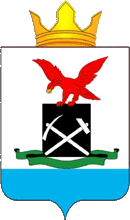 БУРЯАД РЕСПУБЛИКЫН МУХАРШЭБЭРЭЙ АЙМАГАЙХΓДƟƟ HУУРИИН«САГААННУУРАЙ» RЭHЭНМУНИЦИПАЛЬНА БАЙГУУЛАМЖЫН ЗАХИРГААН  